                                                 Comune di Oristano      Comuni de AristanisESITO PROCEDURA DI AFFIDAMENTO (ART. 37 D. LGS. N° 33/22013 – ART. 29 D.LGS.  50/2016)AMMINISTRAZIONE AGGIUDICATRICE: COMUNE DI ORISTANO SETTORE LL.PP. E MANUTENZIONIRIFERIMENTI TEL 0783.791323Posta elettronica: Roberto Sanna@comune.oristano.it  									 Il Dirigente del Settore										     F.toDott. Ing.  Roberto SannaOGGETTO DELLA PROCEDURA:fornitura di materiali e servizi specifici a sostegno delle attività organizzative della manifestazione carnevalesca Sartiglia anno 2020 CIG:ZE62C2834BPROCEDURA DI AGGIUDICAZIONE:Affidamento diretto art. 36, comma 2DETERMINA DI AGGIUDICAZIONE:n. 186 del 20.02.2020SOGGETTO AGGIUDICATARIO:Ditta Ferralluminio sasIMPORTO DI AGGIUDICAZIONE:1.100,00# oltre IVA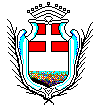 